MUNICIPIO DE CARATINGA/MG - Extrato de Resultado – Pregão Presencial Registro de Preço 114/2022. Objeto; Contratação de empresa especializada para coleta e análise da qualidade da água para o consumo humano, conforme solicitado pela secretária municipal de saúde. Vencedores com menor preço: LABORATÓRIO CERTIFICAR LTDA ME, inscrita no CNPJ de  n° 11.166.489/0001-92 – Valor Global de R$ 35.950,00 (Trinta e Cinco Mil Novecentos e Cinquenta Reais). Caratinga/MG, 08 de Dezembro de 2022. Geovane de Freitas Moura – Pregoeiro.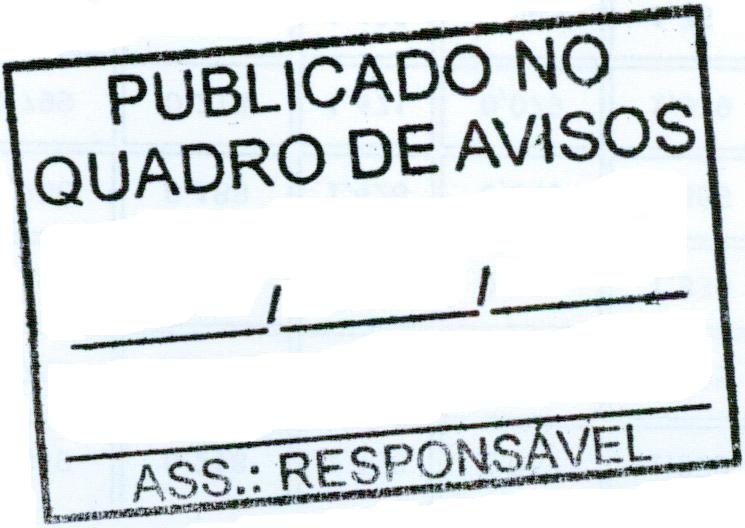 